Сведения о предварительной потребности образовательных организацийв педагогических кадрах на 2022/23 учебный годНаименованиеспециальности (профессии)Кол-во Размер заработной платыс учётом стимули-рования, иных надбавок,тыс. руб.Характер работы(постоянно, временно, сезонно)Наименованиеорганизации(краткое)Адрес организациис указанием индекса,телефон,e-mailУчебная нагрузка, часЖилищные условияДополнительныевыплаты и льготы123456789Учителя начальных классовУчителя начальных классовУчителя начальных классовУчителя начальных классовУчителя начальных классовУчителя начальных классовУчителя начальных классовУчителя начальных классовУчителя начальных классовУчитель начальных классов430,0постоянноМАОУ «Алексеевская гимназияг. Благовещенска»675011,г. Благовещенск,ул. Горького, 153,8 (4162)33-72-32,blg_school_alexgymn@obramur.ru22жилье не предоставляется1. Выплата единовременного социального пособия молодому специалисту по истечении первого года работы выпускникам ВУЗов в размере 14200 руб.2.   Доплата в размере 10% от должностного оклада с учетом нагрузки молодым специалистам, окончившим учебное заведение высшего профессионального или среднего профессионального образования и заключившим трудовой договор (кроме совместителей) в течении шести месяцев после окончания учебного заведения, - сроком на 1 год со дня приема на работуУчитель начальных классов120,0постоянноМАОУ «Лицей№ 6г. Благовещенска»675000,г. Благовещенскул. Горького, 233,8 (4162)52 25 98blg_school_lyc6@obramur.ru;18жилье не предоставляется1. Выплата единовременного социального пособия молодому специалисту по истечении первого года работы выпускникам ВУЗов в размере 14200 руб.2.   Доплата в размере 10% от должностного оклада с учетом нагрузки молодым специалистам, окончившим учебное заведение высшего профессионального или среднего профессионального образования и заключившим трудовой договор (кроме совместителей) в течении шести месяцев после окончания учебного заведения, - сроком на 1 год со дня приема на работуУчитель начальных классов325,0-30,0постоянноМАОУ «Школа№ 17г. Благовещенска»675005,г. Благовещенск, ул.Свободная,д.338(4162)526668blg_school_17@obramur.ru21Классное руководствожилье не предоставляется1. Выплата единовременного социального пособия молодому специалисту по истечении первого года работы выпускникам ССУЗов в размере 12900 руб.2.   Доплата в размере 10% от должностного оклада с учетом нагрузки молодым специалистам, окончившим учебное заведение высшего профессионального или среднего профессионального образования и заключившим трудовой договор (кроме совместителей) в течении шести месяцев после окончания учебного заведения, - сроком на 1 год со дня приема на работуУчитель начальных классов125,0 – 30,0постоянноМАОУ«Лицей № 11г. Благовещенска»675000,г. Благовещенскул. Амурская, 1518 (4162) 66-17-47blg_school_lуc11@mail.ru18жилье не предоставляется1. Выплата единовременного социального пособия молодому специалисту по истечении первого года работы выпускникам ВУЗов в размере 14200 руб.2.   Доплата в размере 10% от должностного оклада с учетом нагрузки молодым специалистам, окончившим учебное заведение высшего профессионального или среднего профессионального образования и заключившим трудовой договор (кроме совместителей) в течении шести месяцев после окончания учебного заведения, - сроком на 1 год со дня приема на работуУчитель начальных классов125,0-30,0постоянноМАОУ «Школа№ 22г. Благовещенска»675000,Амурская область,г. Благовещенскул. Ленина, 1968 (4162) 49-40-858(4162) 52-78-85kostylieva70@mail.ru18жилье не предоставляется1. Выплата единовременного социального пособия молодому специалисту по истечении первого года работы выпускникам ВУЗов в размере 14200 руб.2.   Доплата в размере 10% от должностного оклада с учетом нагрузки молодым специалистам, окончившим учебное заведение высшего профессионального или среднего профессионального образования и заключившим трудовой договор (кроме совместителей) в течении шести месяцев после окончания учебного заведения, - сроком на 1 год со дня приема на работуУчитель начальных классов225,0-30,0постоянноМАОУ «Школа №10 города Белогорск»676850, г. Белогорск, ул. Никольское шоссе,д. 65 А,тел. 8(41641) 5-40-32e-mail: desyatkab@mail.ru25Не предоставляется1. Единовременная выплата молодому специалисту в размере 20000 руб.2. Ежемесячная выплата молодому специалисту в размере 3000 руб.Учительначальных классов230,0-35,05постоянноМОБУ СОШ №2 г. Тынды676290, Амурская область, г. Тында, ул. Спортивная д. 20А8(41656)5-52-72 tnd_school_2@obramur.ru18Благоустроенное жилье (комната в квартире/общежитии)1. Единовременная муниципальная выплата молодому специалисту в размере 300 тыс. руб. для педагогов с высшим и150 тыс. руб. средне-специальным образованием.2. Компенсация проезда специалисту и неработающим членам его семьи к месту проведения отдыха и обратно 1 раз в 2 года.3. Компенсация расходов на провоз багажа.4. Районный коэффициент – 70%, северные надбавки до 50%.5. Надбавки к должностному окладу молодым специалистам – педагогам в течение первых 3-х лет работы - 20% ежемесячно.6. Стимулирующие выплаты ежемесячно:-до 30% (первые полгода) стимулирующий фонд, далее до 120%;-25-30% заведование кабинетом;-до 40% классное руководство;-ежемесячное денежное вознаграждение за выполнение функций классного руководителя (куратора) в размере 5 тыс. руб.Коррекционная педагогика в начальном образовании130,0-35,0постоянноМОБУ СОШ № 6 г. Тынды676282, г. Тында, ул. Кирова 3, 8(41656)55-261, mousosh_6@mail.ru18Благоустроенное жилье (комната в квартире/общежитии)1.Оплата проезда к месту проведения отдыха 1 раз в 2 года.2.Районный коэффициент – 70 %3.Северные надбавки - до 50 %4.Надбавки к должностному окладу молодым специалистам – педагогам в течение первых 3-х лет работы - 20 %5.Социально-экономическая поддержка молодых специалистов  - единовременная муниципальная выплата молодому специалисту в размере 150 тыс. руб. для педагогов со  средне-специальным образованием.Учитель начальных классов135,0-45,0*На время декретного отпуска (педотряд)МБОУ ООШ ж.д. ст. Мадалан676030, Амурская обл., Сковородинский район, ж.д. ст. Мадалан, переулок Школьный, 18(924) 144-03-69 skov_school_madalan@obramur.ru38Аренда жилья1. Предоставление льгот по оплате жилищно-коммунальных услуг в сельской местности.2. Молодому специалисту доплата в размере 25% от оклада (1 год), 10% от оклада (до 5 лет работы).5. Районный коэффициент – 50%Дальневосточная надбавка – 30%Учитель начальных классов325,0-30,0постоянноМБОУ СОШ № 3 г. Сковородино676014 г. Сковородино ул. Дзержинского 7,schckola3@yandex.ru8(41654)22-3-1620-Единовременная выплата молодому специалисту в размере 100 тыс. руб.- высшее образование, 80 тыс. руб.- среднее специальноеУчитель начальных классов130,0-35,0постоянноМОАУГ №8676770,г.Райчихинск,ул.В.Ф.Зарубова, д.118(41647)2-30-35gumnaz8@bk.ru22Жилье не предоставляется1.Ежемесячная выплата молодому специалисту 1500 рублей2.Оплачиваемый отпуск 7 к.д. для обустройства на новом местеУчитель начальных классов230,0постоянныйМОУ СОШ с. Романовка676633, Амурская область, Октябрьский район, с. Романовка, ул. Центральная, 30.84165238230romanovka@list.ru20Под наем, частный дом.Единовременная выплата молодому специалисту в размере 40 000 рублей.Льготы на жилищно-коммунальные расходы ,компенсация за аренду жилья  7 000  рублей, но не более 75% от суммы аренды в течение одного годаУчитель начальных классов118,0- 25,0постоянноМОУ СОШ №2 с. Екатеринославка676630 Амурская областьОктябрьский районС. Екатеринославка, ул. Комсомольская, 61Тел. 89146120805 (WhatsApp),Esposh2@mail.ru18Аренда жильяЕдиновременная выплата молодому специалисту в размере 40 000 рублей.Льгота по оплате коммунальных услуг,  компенсация за аренду жилья  7 000  рублей, но не более 75% от суммы аренды в течение одного годаВыплата молодому специалисту в течение двух лет в размере 20% от оклада.стимулирующие выплаты по результатам трудаУчитель начальных классов140,00постоянноМОУ СОШ с.Песчаноозёрка676642Октябрьский район, с.Песчаноозёрка, ул.Чкалова д.98,84165231242peschanoozerka@yandex.ru25Не предоставляетсяАренда жилья в с. ВарваровкаЕдиновременная выплата молодому специалисту в размере 40 000 рублей.Льгота по оплате коммунальных услуг,  компенсация за аренду жилья  7 000  рублей, но не более 75% от суммы аренды в течение одного года стимулирующие выплаты по результатам трудаУчитель начальных классов130,000постоянноМОБУ Магдагачинская СОШ № 1676124,Магдагачинский район, п.Магдагачи,ул.Калинина, д 26mborovk@mail.ru20Компенсация затрат на аренду квартиры1. Предоставление льгот по оплате жилищно-коммунальных услуг в сельской местности.2. Единовременная выплата молодому специалисту в размере 80 тыс. руб.(СУЗ), 100 тыс. руб(ВУЗ)3 Районный коэффициент – 40%, северные надбавки 30%Учитель начальных классов225-30 +за классное руководство 8,51 – постоянно, 1 – на время декретного отпускаМОБУ Магдагачинская СОШ №2 имени М.Т.Курбатова676124, Амурская обл., Магдагачинский р-он, пгт.Магдагачи, ул.К.Маркса, д.20,тел.: 8(41653)58-9-02,emal: school2magdagachi@mail.ru20-23Частичная компенсация затрат на аренду жилого помещения в размере 5 тыс. рублей1. Предоставление льгот по оплате жилищно-коммунальных услуг в сельской местности.2. Единовременная выплата молодому специалисту в размере 80 тыс. руб.(СУЗ), 100 тыс. руб(ВУЗ)3. Районный коэффициент – 40%, северные надбавки 30%Учитель начальных классов125.523+ стимулирующие выплаты от 10-15 тыс.рубпостоянноМОБУ Сивакская СОШ676145,Магдагачинский район, пгт. Сиваки,ул. Вокзальная, 5,84165393116,sivaki-msosh@yandex.ru192-комнатная благоустроенная квартираЧастичная компенсация затрат на аренду жилого помещения (в размере 5-ти тысяч рублей).1.	Предоставление льгот по оплате жилищно-коммунальных услуг в сельской местности.2. Единовременная выплата молодому специалисту в размере 80 тыс. руб.(СУЗ), 100 тыс. руб(ВУЗ)3. Районный коэффициент – 40%, северные надбавки 30%Учитель нач. классов130,00постоянноМОБУ Магдагачинская СОШ № 3Амурская область, Магдагачинский район,пгт. Магдагачи, ул.Комсомольская, дом 4023Компенсация затрат на аренду квартиры1.Предоставление льгот по оплате жилищно-коммунальных услуг в сельской местности.2. Единовременная выплата молодому специалисту в размере 80 тыс. руб.(СУЗ), 100 тыс. руб(ВУЗ)3. Районный коэффициент – 40%, северные надбавки 30%Учитель начальных классов (инклюзивное образование)125,0-30,0постояннофилиал МОБУ РомненскаяСОШ – Каховская ООШ676620,Ромненский район,с.Ромныул. Школьная, 22,8 (41645) 91 2 33,romni-school@yandex.ru18Частичная компенсация затрат на аренду жилого помещения в размере 5 тыс. рублей1. Предоставление льгот по оплате жилищно-коммунальных услуг в сельской местности.2. Единовременная выплата молодому специалистуc  c высшим педагогическим образованием в  размере 50 тыс. руб., со средним профессиональным педагогическим образованием 25 тыс.руб.3. Ежемесячная стимулирующая доплата к заработной плате молодому специалисту 2 500 руб.Учитель начальных классов130,0-35,0ПостоянноМОБУ Хохлатская СОШ с.Чергали676622,Ромненский м.о.,С.Чергали,ул.Школьная, 18(41645)96-529,hohlat-school@yandex.ru20Предоставление комнаты при школеПредоставление льгот по оплате жилищно-коммунальных услуг в сельской местностиУчитель начальных классов128,0-20,00ВременноМБОУ Снежногорская СОШ в п.Снежногорский676224,Зейский район,п.Снежногорский,ул.Набережная,189145508683sneznogorsk1@rambler.ru18Двухкомнатная квартира с печным отоплением1.Предоставление льгот по оплате жилищно-коммунальных услуг в сельской местности.2.Оплата проезда к месту проведения отдыха 1 раз в 2 года.3. Районный коэффициент – 70%, северные надбавки 50%Учитель начальных классов125,0-30,0постоянноМБОУ СОШ №5 г. Завитинска676870,Амурская область,г. Завитинск,ул. Линейная, 6 «в»8 (41636) 23512, e-mail: zavroo_school_5@obramur.ru25Без предоставления жильяМолодому специалисту: 1.Единовременная выплата в размере 100,0 тыс.руб2.Ежемесячная доплата в размере 1 должностного оклада в течение первого года3. оплата 50% стоимости найма (аренды) жилого помещения на основании договора найма (аренды) в течение первого годаСпециалисту со стажем, прибывшему из других регионов, на срок не менее 3-х лет :1.Оплата в связи с переездом в размере 10,0 тыс.руб.2.Единовременная выплата в размере 50,0 тыс.руб.Учитель начальных классов125,0-30,0постоянноМБОУ СОШ№3 г. Завитинска676870,Амурская область ,г. Завитинск,ул. Комсомольская, 978(41636) 21411, _ zavroo_school_3@obramur.ru18Без предоставления жильяМолодому специалисту: 1.Единовременная выплата в размере 100,0 тыс.руб2.Ежемесячная доплата в размере 1 должностного оклада в течение первого года3. оплата 50% стоимости найма (аренды) жилого помещения на основании договора найма (аренды) в течение первого годаСпециалисту со стажем, прибывшему из других регионов, на срок не менее 3-х лет :1.Оплата в связи с переездом в размере 10,0 тыс.руб.2.Единовременная выплата в размере 50,0 тыс.руб.Учитель начальных классов125,0-30,0постоянноМОАУ СОШ №2 г. Шимановска им. П.Г. Эпова676306, Россия,Амурская областьг. Шимановск,ул. Ленина, 26, school_2_shiman@inbox.ru20Отдельнаякомната в благоустроенномобщежитии1. 20% доплата ежемесячно к з/ пл. в течение 3-х лет.2.  Районный коэффициент – 40%3. Северная надбавка -30%4. Единовременная выплата молодому специалисту 100т.р.Учитель начальных классов325,0постоянноМАОУ Чигиринская СОШ676520,Амурская область, Благовещенский район, с. Чигири, ул. Центральная, д.12chigsposh@mail.ru8(4161)21-18-5418Частичная компенсация затрат на аренду жилого помещения1. Предоставление льгот по оплате жилищно-коммунальных услуг в сельской местности.2. Единовременная выплата молодому специалисту в размере 80 тыс. руб. (для специалиста, имеющий среднее профессиональное образование) и 100 тыс. руб. (для специалиста, имеющий высшее профессиональное образование)3. Ежемесячная доплата молодому специалисту в размере 30% к окладу4. Районный коэффициент – 30%, ДВ коэффициент – 30%Учитель начальных классов125,0-30,0постоянноМАОУ «Школа №200»676850,г. Белогорск, ул. Ленина, д.16,8 (41641) 2-13-40,school200@rambler.ru25Не предоставляется1. Единовременная выплата молодому специалисту в размере 20000 руб.2. Ежемесячная выплата молодому специалисту в размере 5000 руб.Учитель начальных классов330 тыс.руб.постоянноМАОУ Волковская СОШ675504Амурская область,Благовещенский район,С.Волково,ул. Почтовая, д.308 (4162) 390428schoolvolk@mail.ru18Аренда жилья1. Предоставление льгот по оплате жилищно-коммунальных услуг в сельской местности.2. Единовременная выплата молодому специалисту в размере 100 тыс. руб. (для специалиста, имеющий высшее профессиональное образование)3. Районный коэффициент – 30%, ДВ коэффициент – 30%Учитель начальных классов225,0-40,0постоянноМОАУ СОШ №5676244Амурская область, г.Зея, мкр. Светлый 48телефон: (841658) 3-12-33e-mail: schooi5_zeya@inbox.ru20В случае необходимости будет предоставлено муниципальное служебное жилье1. Ежемесячная доплата молодому специалисту 44002.  Компенсация льготного проезда специалисту и неработающим членам его семьи к месту проведения отдыха и обратно 1 раз в 2 года.3. Районный коэффициент – 70%, северные надбавки 50%Учитель начальных классов1с классным руководством 46,0(при наличии 50% северных надбавок)35,0 (без северных надбавок)постоянноМОАУ СОШ № 1676246, г. Зея Амурской области,ул. Ленина, 161,тел. (41658) 2-46-64,shkola1zeya@rambler.ruсайт    school1zeya.ru22Комната муниципального общежития или служебная квартира1. Предоставляются оплачиваемые дни(5 к.д.) для обустройства на новом месте.2.  Оплата проезда к месту проведения отдыха 1 раз в 2 года.3. 3. Стимулирующая ежемесячная выплата молодому специалисту в первый год работы – 2500 руб.  (2-3 год работы – 2000 руб., 4-5 год работы – 1000 руб.) х северные надбавки  и районный коэффициент4. Отпуск – 72 календарных дня5. Единовременная выплата молодым специалистам при устройстве на работу -30000 рублей.6. Районный коэффициент – 70%,7. Северные надбавки - до 50%Учитель начальных классов225,0-30,0ПостоянноМАОУ Новотроицкая ООШ676260,Амурская область,Благовещенский район, с. Новотроицкое,ул. Гагарина, д.4,8 (4162) 395737,noovotroickaya@yandex.ru21Жильё не предоставляется1. Предоставление льгот по оплате жилищно-коммунальных услуг в сельской местности.2. Единовременная выплата молодому специалисту в размере 80 тыс. руб. (для специалиста, имеющий среднее профессиональное образование) и 100 тыс. руб. (для специалиста, имеющий высшее профессиональное образование)3. Районный коэффициент – 30%, ДВ коэффициент – 30%Учитель начальных классов425,0-30,00постоянноМОАУ СОШ № 1г. Свободного676450, г. Свободный, ул. Кручинина,68 (41643) 5-24-60, storozheva.albina@mail.ru20Комната в общежитии/в декабре 2022 года сдача нового арендного дома для предоставления жилья работникам бюджетной  сферыЕжемесячная доплата молодому специалисту за первые 3 года работы в размере 70 % должностного оклада.Единовременная денежная выплата молодым специалистам образовательных организаций в размере 600,0 тыс. рублейУчитель начальных классов125,0-30,00постоянноМОАУ СОШ № 2г. Свободного676455, г. Свободный, ул.Ленина, 95,тел. 8(41643)3-33-62potemcina-elena@mail.ru20Комната в общежитии/в декабре 2022 года сдача нового арендного дома для предоставления жилья работникам бюджетной  сферыЕжемесячная доплата молодому специалисту за первые 3 года работы в размере 70 % должностного оклада.Единовременная денежная выплата молодым специалистам образовательных организаций в размере 600,0 тыс. рублейУчитель начальных классов425,0-30,00постоянноМОАУ СОШ № 8676450, г. Свободный,ул. Лермонтова, 44тел. 8(41643)3-16-29svobschool8@yandex.ru20-22Комната в общежитии/в декабре 2022 года сдача нового арендного дома для предоставления жилья работникам бюджетной  сферыЕжемесячная доплата молодому специалисту за первые 3 года работы в размере 70 % должностного оклада.Единовременная денежная выплата молодым специалистам образовательных организаций в размере 600,0 тыс. рублейУчитель начальных классов135,0-27,0*постоянноМБОУ Огороская СОШ676238, Амурская область, Зейский район, пос. Огорон, ул. Первостроителей, д. 22,ogoron1@rambler.ru89145608780232-комнатная благоустроенная квартирапредоставляется1. Предоставление льгот по оплате жилищно-коммунальных услуг в сельской местности.2. Ежемесячная выплата молодому специалисту в размере 5тыс. руб. в течении первых пяти лет после трудоустройства.3. Оплата проезда к месту проведения отдыха 1 раз в 2 года.4. Районный коэффициент – 70%, северные надбавки 50%Учитель начальных классов130,0-37,0постоянноМАОУ СОШ С.БЕРЕЗОВКА676925,Амурская область, Ивановский район, с. Березовка, ул. Юбилейная 24А,8 (41649) 53-0-68,ivanovsk_school_berezov@obramur.ru19 уч.часов, классное руководствокоммунальная квартира с центральным отоплением1. Предоставление льгот по оплате жилищно-коммунальных услуг в сельской местности.2. Районный коэффициент – 30%, дальневосточная  надбавка  30%Учитель начальных классов123,0-28,0постоянноМОАУ Константиновская СОШ676980,Константиновский район,с. Константиновка,ул. Школьная, 1,8 (41639) 91-4-48,konst_school_konst@obramur.ru18Частичная компенсация затрат на аренду жилого помещения в размере 5 тыс. рублей1. Предоставление льгот по оплате жилищно-коммунальных услуг в сельской местности.2. Единовременная выплата молодому специалисту в размере 50 тыс. руб.3. Оплачивается отпуск 7 к.д. для обустройства на новом месте.4. Надбавка к заработной плате молодому специалисту в течение трех лет ежемесячно в размере 3 тыс. рублей.Учитель начальных классов120,0-25,0постоянноМОУ Крестовоздвиженская СОШ676982,Константиновский район,с.Крестовоздвиженка,ул.Школьная, д.15,8 (41639) 99-5-41,konst_school_krestovozd@obramur.ru182 комнатная благоустроенная квартира по договору соц.найма1. Предоставление льгот по оплате жилищно-коммунальных услуг в сельской местности.2. Ежемесячная выплата молодому специалисту в течение двух лет в размере 3 тыс. руб.3. Единовременная выплата молодому специалисту в размере 50 тыс. руб.Учитель начальных классов125,0-30,0постоянноМОАУ «Новопетровская СОШ»676988,Константиновский район,с. Новопетровка,ул.Школьная, 24,Тел. 8 41639 93497,konst_school_novopetrov@obramur.ru251-комнатная благоустроенная квартира1. Предоставление льгот по оплате жилищно-коммунальных услуг в сельской местности.2. Единовременная выплата молодому специалисту в размере 50 тыс. руб.3. Оплачивается отпуск 7 к.д. для обустройства на новом месте.4. Надбавка к заработной плате молодому специалисту в течение трех лет ежемесячно в размере 3 тыс.Учитель начальных классов225,0-21,0постоянноМОБУУвальскаяСОШ676530, Амурская область,Мазановский район,с. Новокиевский Увалул. Киевская, 31тел.: 8 (41644) 22270,uval-school@mail.ru20Жилой дом с печным отоплением,аренда жилья оплачивается администрацией района1. Молодому специалисту предоставляется:- надбавка в течение первых 3-х лет работы: 3000 руб., 2500 руб. и 2000 руб. (закончившим учебное заведение с отличием – 3000 руб. в течение 3-х лет работы);- единовременное пособие в размере двадцати пяти тысяч рублей выпускникам учреждений ВПО и двадцати тысяч рублей – СПО.2. Предоставление льгот по оплате жилищно-коммунальных услуг в сельской местности.3. Районный коэффициент – 60%Учитель начальных классов125,0-28,0постоянноМОУ Козьмодемьяновская СОШ676953Тамбовский районс. Козьмодемьяновкапл. Ступникова, 48(4162)38-13489243444623kdschool@mail.ru18-20Аренда жилого помещения, частичная компенсация затрат на аренду жилого помещения в размере 5 тыс. рублей не более 1 календарного года1.Предоставление льгот по оплате жилищно-коммунальных услуг в сельской местности.2. Единовременная выплата молодому специалисту в размере 20 тыс. руб.Учитель начальных классов135,0постоянноМОАУ «Дипкунская СОШ»676251, Амурская область, поселок Дипкун, улица Мира, д. 14 tndroo_school_dipkun@obramur.ru18Благоустроенная квартира1.Предоставление льгот по оплате жилищно-коммунальных услуг в сельской местности.2.Единовременная выплата молодому специалисту в размере 100 тыс. руб.3.Оплачиваемый отпуск 7к.д. для обустройства на новом месте.4.Оплата проезда к месту проведения отдыха 1 раз в 2 года.5.Районный коэффициент – 70%, северные надбавки 50%.Учитель начальных классов135,0*постоянноМОАУ "Первомайская СОШ"676260Тындинский муниципальный округ,с. Первомайское ул.Школьная,18(41656) 30146tndroo_school_perv@obramur.ru1 ставкаЖилье не предоставляется1. Предоставление льгот по оплате жилищно-коммунальных услуг в сельской местности.2. Единовременная выплата молодому специалисту в размере 100 тыс. руб.3. Оплачивается отпуск 7 к.д. для обустройства на новом месте.4. Оплата проезда к месту проведения отдыха 1 раз в 2 года.5. Районный коэффициент – 70%, северные надбавки 50%Учитель начальных классов320,0-25,0постоянноМБОУ Тамбовская СОШ676950,Тамбовский  район,с. Тамбовка, ул. Ленинская, 1048 (41638) 21-3-25tsschool@rambler.ru20Аренда жилого помещения, частичная компенсация затрат на аренду жилого помещения в размере 5 тыс. рублей не более 1 календарного года1. Предоставление льгот по оплате жилищно-коммунальных услуг в сельской местности.2. Единовременная выплата молодому специалисту в размере20  тыс. руб.Учителя по физической культуре, тренеры-преподавателиУчителя по физической культуре, тренеры-преподавателиУчителя по физической культуре, тренеры-преподавателиУчителя по физической культуре, тренеры-преподавателиУчителя по физической культуре, тренеры-преподавателиУчителя по физической культуре, тренеры-преподавателиУчителя по физической культуре, тренеры-преподавателиУчителя по физической культуре, тренеры-преподавателиУчителя по физической культуре, тренеры-преподавателиУчитель физической культуры118,0-20,0постоянноМОБУ «СОШ с. Аркадьевка»676761,Архаринский район,с. Аркадьевка,ул.Центральная, 19/3,тел. 8(41648)36521,arch_school_arkad@obramur.ru18Частичная компенсация затрат на аренду жилого помещения в размере 5 тыс.руб. (при оформлении договора социального найма)1. Предоставление льгот по оплате жилищно-коммунальных услуг в сельской местности.2. Ежемесячная выплата молодому специалисту в размере 3 тыс. руб. в течение 1 годаУчитель физкультуры140,0постоянноМАОУ «Михайловская СОШ им.Костенко В.Г.»676670,Михайловский район,с.Михайловка,переул. Школьный, 1,8 (41637) 31-171,mihail_school@mail.ru33Индивидуальный жилой дом(3-комнаты, кухня, печное отопление,)1. Предоставление льгот по оплате жилищно-коммунальных услуг в сельской местности.Учитель физической культуры125,0-30,0постоянноМАОУ «Школа №200»676850,г. Белогорск, ул. Ленина, д.16,8 (41641) 2-13-40,school200@rambler.ru25Не предоставляется1. Единовременная выплата молодому специалисту в размере 20000 руб.2. Ежемесячная выплата молодому специалисту в размере 5000 руб.Инструктор по физкультуре15,0-9,0постоянноМДОАУ детский сад с. Волково675504,Амурская область,Благовещенский р-он, с. Волково, ул. Центральная, 15,8 (4162) 390 308tol.vi@mail.ru9Жильё не предоставляется1. Предоставление льгот по оплате жилищно-коммунальных услуг в сельской местности.2. Единовременная выплата молодому специалисту в размере 80 тыс. руб. (для специалиста, имеющий среднее профессиональное образование) и 100 тыс. руб. (для специалиста, имеющий высшее профессиональное образование)3. Районный коэффициент – 30%, ДВ коэффициент – 30%Учитель физической культуры130,0постоянноМАОУ Усть-Ивановская СОШ675505,Амурская область, Благовещенский район, с. Усть-Ивановка,ул. Новая, д.26vladimir-pechenkin00@rambler.ru33Жильё не предоставляется1. Предоставление льгот по оплате жилищно-коммунальных услуг в сельской местности.2. Единовременная выплата молодому специалисту в размере 80 тыс. руб. (для специалиста, имеющий среднее профессиональное образование) и 100 тыс. руб. (для специалиста, имеющий высшее профессиональное образование)3. Районный коэффициент – 30%, ДВ коэффициент – 30%4. Ежемесячно доплата молодому специалисту 2000 рублей в течение 3 летУчитель физической культуры135,0 – 40,0ПостоянноМАОУ Новопетровская СОШ675525,Амурская область, Благовещенский район с. Новопетровка, ул. Школьная, 208(4162)391891novopetrovkablag@yandex.ru30Благоустроенный дом (служебное жилье)1. Предоставление льгот по оплате жилищно-коммунальных услуг в сельской местности.2. Единовременная выплата молодому специалисту в размере 80 тыс. руб. (для специалиста, имеющий среднее профессиональное образование) и 100 тыс. руб. (для специалиста, имеющий высшее профессиональное образование)3. Районный коэффициент – 30%, ДВ коэффициент – 30%4. Ежемесячно доплата молодому специалисту 3000 рублей в течение 3 летИнструктор по физической культуре125,0-30,0постоянноМДОБУ ДС № 11 БЕЛОСНЕЖКА Г. ТЫНДЫ676290, Россия, Амурская область, г. Тында, ул. Октябрьская д. 16, тел. 8(41656) 54-6-70;tnd_ds_11@obramur.ru30Жилье не предоставляется1. Компенсация проезда специалисту и неработающим членам его семьи к месту проведения отдыха и обратно 1 раз в 2 года.2. Компенсация расходов на провоз багажа.3. Районный коэффициент – 70%, северные надбавки 50% (при наличии)4. Стимулирующие выплаты – до 30%5. Премия по итогам работы за месяц.Инструктор по физической культуре130,0постоянноМДОБУ ДС № 5 Тынденок г. Тынды676282, г. Тындау. Дружбу д. 4 А,8(41656)5-52-62tnd_ds_5@obramur.ru30Жилье не предоставляется1.Единовременная муниципальная выплата молодому специалисту в размере 300 тыс. руб. для педагогов с высшим и 150 тыс. руб. средне-специальным образованием.2. Компенсация проезда специалисту и неработающим членам его семьи к месту проведения отдыха и обратно 1 раз в 2 года.3. Компенсация расходов на провоз багажа4.Районный коэффициент – 70%, северные надбавки до 50% (при наличии).Учитель физической культуры1 (на время декретного отпуска основного работника)25,0постоянноМАОУ Чигиринская СОШ676520,Амурская область, Благовещенский район, с. Чигири, ул. Центральная, д.12chigsposh@mail.ru8(4161)21-18-5418Частичная компенсация затрат на аренду жилого помещения1. Предоставление льгот по оплате жилищно-коммунальных услуг в сельской местности.2. Единовременная выплата молодому специалисту в размере 80 тыс. руб. (для специалиста, имеющий среднее профессиональное образование) и 100 тыс. руб. (для специалиста, имеющий высшее профессиональное образование)3. Ежемесячная доплата молодому специалисту в размере 30% к окладу4. Районный коэффициент – 30%, ДВ коэффициент – 30%Учитель физической культуры125,0-30,0постоянноМБОУ СОШ № 1 г. Завитинска676870,Амурская область,г. Завитинск,ул. Кооперативная, 104,8(41636)21204, zavroo_school_1@obramur.ru18Без предоставления жильяМолодому специалисту: 1.Единовременная выплата в размере 100,0 тыс.руб2.Ежемесячная доплата в размере 1 должностного оклада в течение первого года3. оплата 50% стоимости найма (аренды) жилого помещения на основании договора найма (аренды) в течение первого годаСпециалисту со стажем, прибывшему из других регионов, на срок не менее 3-х лет :1.Оплата в связи с переездом в размере 10,0 тыс.руб.2.Единовременная выплата в размере 50,0 тыс.руб.Учитель физической культуры125,0-35,0постоянноМОАУ СОШ № 1г. Свободного676450, г.Свободный, ул. Кручинина,68 (41643) 5-24-60, storozheva.albina@mail.ru25Комната в общежитии/в декабре 2022 года сдача нового арендного дома для предоставления жилья работникам бюджетной  сферы1.Ежемесячная доплата молодому специалисту за первые 3 года работы в размере 70 % должностного оклада.2. Единовременная денежная выплата молодым специалистам образовательных организаций в размере 600,0 тыс. рублейУчитель физической культуры225,0-35,0постоянноМОАУ СОШ № 2г. Свободного676450, г.Свободный, ул.Ленина, 95,тел. 8(41643)3-33-62potemcina-elena@mail.ru20Комната в общежитии/в декабре 2022 года сдача нового арендного дома для предоставления жилья работникам бюджетной  сферы1.Ежемесячная доплата молодому специалисту за первые 3 года работы в размере 70 % должностного оклада.2. Единовременная денежная выплата молодым специалистам образовательных организаций в размере 600,0 тыс. рублейУчитель физической культуры118,0-25,0постоянноМОУ СОШ № 2 с. Екатеринославка676630 Амурская областьОктябрьский районС. Екатеринославка, ул. Комсомольская, 61Тел. 89146120805 (WhatsApp),Esposh2@mail.ru18Аренда  жильяЕдиновременная выплата молодому специалисту в размере 40 000 рублей.Льгота по оплате коммунальных услуг,  компенсация за аренду жилья  7 000  рублей, но не более 75% от суммы аренды в течение одного года, стимулирующие выплаты по результатам трудаВыплата молодому специалисту в течение двух лет в размере 20% от оклада.Учитель физической культуры132,0постоянноМБОУ СОШ п. ТрудовойАмурская область Октябрьский районп.Трудовойул.Школьная 1тел.8(41652)2621720Комната в коммунальной квартире (аренда).Единовременная выплата молодому специалисту в размере 40 000 рублей.Предоставление льгот по оплате жилищно-коммунальных услуг в сельской местности.компенсация за аренду жилья  7 000  рублей, но не более 75% от суммы аренды в течение одного годаСтимулирующие выплаты по результатам работы.Учитель физической культуры125,0-35,0постоянноМОАУ СОШ № 6 г. Свободного676450, г.Свободный,ул. Комарова,32,8 (41643) 20543,sv6school@yandex.ru24Комната в общежитии/в декабре 2022 года сдача нового арендного дома для предоставления жилья работникам бюджетной  сферы1.Ежемесячная доплата молодому специалисту за первые 3 года работы в размере 70 % должностного оклада.2. Единовременная денежная выплата молодым специалистам образовательных организаций в размере 600,0 тыс. рублейУчитель физической культуры164,0постоянноМАОУ Бомнакская СОШ Зейского района676226 Амурская область Зейский район с. Бомнак пер. Школьный, д.1284165845138dedisheva_tanya@mail.ru27Жилье не предоставляется1. Предоставление льгот по оплате жилищно-коммунальных услуг в сельской местности.2. Оплачивается отпуск 7 к.д. для обустройства на новом месте.3. Оплата проезда к месту проведения отдыха 1 раз в 2 года.4. Районный коэффициент – 70%, северные надбавки 50%Инструктор по физической культуре125,0-28,0постоянноМДОАУ д/с №12г. Свободного676450, г.Свободный, ул. Новый быт,57, тел. 8(41643)5-75-93mdoau12@mail.ru36Комната в общежитии/в декабре 2022 года сдача нового арендного дома для предоставления жилья работникам бюджетной  сферы1.Ежемесячная доплата молодому специалисту за первые 3 года работы в размере 70 % должностного оклада.2. Единовременная денежная выплата молодым специалистам образовательных организаций в размере 600,0 тыс. рублейУчитель физической культуры126,0-21,0постоянноМБОУНовороссийская ООШ676553, Амурская областьМазановский район,с. Новороссийка,ул. Набережная, 32тел.: 8 (41644) 22 637,novorossschool@yandex.ru21Жилой дом с печным отоплениемчастичная компенсация затрат на аренду жилого помещения в размере 3 тыс. рублей1. Молодому специалисту предоставляется:- ежемесячная надбавка к заработной плате в течение первых 3-х лет работы: 3,0 тыс. руб., 2,5 тыс. руб. и 2,0 тыс. руб. (закончившим учебное заведение с отличием – 3,0 тыс. руб. в течение 3-х лет работы);2. Предоставление льгот по оплате жилищно-коммунальных услуг в сельской местности.3. Районный коэффициент – 60%Учитель физической культуры, ОБЖ123,0-21,0постоянноМОБУ Угловская СОШ676552,  Амурская область, Мазановский район, с. Угловое,ул. Цветочная, 28 (41644) 28342uglovoe2@rambler.ru18Жилой дом с печным отоплениемчастичная компенсация затрат на аренду жилого помещения в размере 3 тыс. рублей. Молодому специалисту предоставляется:- надбавка в течение первых 3-х лет работы: 3000 руб., 2500 руб. и 2000 руб. (закончившим учебное заведение с отличием – 3000 руб. в течение 3-х лет работы);2. Предоставление льгот по оплате жилищно-коммунальных услуг в сельской местности.3. Районный коэффициент – 60%Учитель физической культуры120,0постоянноМОАУ «Дипкунская СОШ»676251, Амурская область, поселок Дипкун, улица Мира, д. 14tndroo_school_dipkun@obramur.ru18Аренда с последующим выкупом жилья1.Предоставление льгот по оплате жилищно-коммунальных услуг в сельской местности.2.Единовременная выплата молодому специалисту в размере 100 тыс. руб.3.Оплачиваемый отпуск 7к.д. для обустройства на новом месте.4.Оплата проезда к месту проведения отдыха 1 раз в 2 года.5.Районный коэффициент – 70%, северные надбавки 50%.Инструктор по спорту112,0-15,0постоянноМБУ ДО «ДЮСШ» п. Архара676740,Архаринский район,пгт. Архара,ул. Больничная, 9,8 (41648) 33-0-16,dyukfp-lotos@mail.ru0,5 ставкиЖилье не предоставляетсяПредоставление льгот по оплате жилищно-коммунальных услуг в сельской местности.Тренер-преподаватель (волейбол, настольный теннис)125,0-28,0постоянноМБУ ДО «ДЮСШ» п. Архара676740,Архаринский район,пгт. Архара,ул. Больничная, 9,8 (41648) 33-0-16,dyukfp-lotos@mail.ru18 часовЖилье не предоставляетсяПредоставление льгот по оплате жилищно-коммунальных услуг в сельской местности.Инструктор по физкультуре15,0-9,0постоянноМДОАУ детский сад с. Волково675504,Амурская область,Благовещенский р-он, с. Волково, ул. Центральная, 15,8 (4162) 390 308tol.vi@mail.ru9Жильё не предоставляется1. Предоставление льгот по оплате жилищно-коммунальных услуг в сельской местности.2. Единовременная выплата молодому специалисту в размере 80 тыс. руб. (для специалиста, имеющий среднее профессиональное образование) и 100 тыс. руб. (для специалиста, имеющий высшее профессиональное образование)3. Районный коэффициент – 30%, ДВ коэффициент – 30%Учитель физической культуры122,0-27,0постоянноМОАУ СОШ № 15676770,г. Райчихинск,ул. Победы, 51,8 (41647) 25856,shk15_ray@mail.ru18Жилье не предоставляется1. Единовременная выплата молодому специалисту в размере 25 тыс. руб.Тренер-преподаватель по женской и мужской спортивной гимнастике236,0-39,0постоянноМОАУ ДОДЮСШ №3676770,г. Райчихинск, ул. Победы, д. 53 А,8 (41647) 2-25-29dyush3@mail.ru27Жилье не предоставляетсяДоплата к окладу молодому специалисту  в течение трёх лет деятельности – 25%Тренер-преподаватель по футболу126,0-29,0постоянноМОАУ ДОДЮСШ №3676770,г. Райчихинск, ул. Победы, д. 53 А,8 (41647) 2-25-29dyush3@mail.ru18Жилье не предоставляетсяДоплата к окладу молодому специалисту  в течение трёх лет деятельности – 25%Тренер-преподаватель по Киокусинкай карате126,0-29,0постоянноМОАУ ДОДЮСШ №3676770,г. Райчихинск, ул. Победы, д. 53 А,8 (41647) 2-25-29dyush3@mail.ru18Жилье не предоставляетсяДоплата к окладу молодому специалисту  в течение трёх лет деятельности – 25%Учитель физической культуры125,0-30,0постоянноМОАУ СОШ №2 г. Шимановска им. П.Г. Эпова676306, Россия,Амурская областьг. Шимановск,ул. Ленина, 26, school_2_shiman@inbox.ru18Отдельнаякомната в благоустроенномобщежитии1. 20% доплата ежемесячно к з/ пл. в течение 3-х лет.2.  Районный коэффициент – 40%3. Северная надбавка -30%4. Единовременная выплата молодому специалисту 100т.р.Педагог по адаптивной физической культуре	1124,0-30,0постоянноМОАУ ЦППРиК «Диалог» г. Шимановска676306,Россия, Амурская область, г. Шимановск, ул. Крупской ,81 ставкаОтдельнаякомната в благоустроенномобщежитии1.  20% доплата ежемесячно к з/ пл. в течение 3-х лет.2.  Районный коэффициент – 40%3. Северная надбавка -30%4. Единовременная выплата молодому специалисту 100т.р.ВоспитателиВоспитателиВоспитателиВоспитателиВоспитателиВоспитателиВоспитателиВоспитателиВоспитателиВоспитатель125,0-35,0постоянноМДОАУ Детский сад «Солнышко» с. Томское676380,Серышевский район,с. Томское,ул. Украинская -14tomskoesad2011@yandex.ruставкаЧастичная компенсация затрат на аренду жилого помещения в размере 5 тыс. рублей1. Предоставление льгот по оплате жилищно-коммунальных услуг в сельской местности.Воспитатель125,0-27,0постоянноМДОБУ «Детский сад №2 «Золотой ключик»676740,Архаринский район,п. Архара,ул.Ленина, 84,8 (41648) 21125,arch_ds_2@obramur.ru1 ставкаЖилье не предоставляетсяПредоставление льгот по оплате жилищно-коммунальных услуг в сельской местности.Воспитатель130,00постоянноМАДОУ «Детский сад №17 города Белогорск»676850,г. Белогорск,ул. Кирова, 259,8 (41641) 2-24-88,kolosokmdoay17@mail.ru36Не предоставляетсяЕдиновременная выплата молодым специалистам в размере не менее двух окладов.Ежемесячная выплата молодому специалисту в размере 3000 руб.Воспитатель120,0-25,0постоянноМАОУ Сергеевская СОШ675513, Амурская область, Благовещенский район, с. Сергеевка,ул. Школьная, 52,8(4162)39-38-92,sergeevskay@rambler.ru36Коммунальная квартира на условиях аренды1. Предоставление льгот по оплате жилищно-коммунальных услуг в сельской местности.2. Единовременная выплата молодому специалисту в размере 80 тыс. руб. (для специалиста, имеющий среднее профессиональное образование) и 100 тыс. руб. (для специалиста, имеющий высшее профессиональное образование)3. Районный коэффициент – 30%, ДВ коэффициент – 30%Воспитатель125,00постоянноМАДОУ ДС №54676850, г. Белогорскпер. Косой, д. 58 (41641)5-46-61bel_ds_54@obramur.ru1 ставкаНе предоставляется1. Единовременная выплата молодому специалисту в размере 20000 руб.2. Ежемесячная выплата молодому специалисту в размере 3000 руб.Воспитатель120,0-25,0постоянноМДОАУ детский сад с. Чигири675520, Амурская область, Благовещенский район, с. Чигири, Советская, 13, 89143980541,mdoay_chigiri@mail.ru36Жильё не предоставляется1. Предоставление льгот по оплате жилищно-коммунальных услуг в сельской местности.2. Единовременная выплата молодому специалисту в размере 80 тыс. руб. (для специалиста, имеющий среднее профессиональное образование) и 100 тыс. руб. (для специалиста, имеющий высшее профессиональное образование)3. Районный коэффициент – 30%, ДВ коэффициент – 30%Старший воспитатель112,0-15,0постоянноМДОАУ детский сад с. Волково675504,Амурская область,Благовещенский р-он, с. Волково, ул. Центральная, 15,8 (4162) 390 308tol.vi@mail.ru18Жильё не предоставляется1. Предоставление льгот по оплате жилищно-коммунальных услуг в сельской местности.2. Единовременная выплата молодому специалисту в размере 80 тыс. руб. (для специалиста, имеющий среднее профессиональное образование) и 100 тыс. руб. (для специалиста, имеющий высшее профессиональное образование)3. Районный коэффициент – 30%, ДВ коэффициент – 30%Воспитатель325,0-35,0постоянноМДОАУ д/с № 2г. Свободного676450, г.Свободный,ул. Мухина, д.698(41643)5-27-35sv_mdoay2@mail.ru36Комната в общежитии/в декабре 2022 года сдача нового арендного дома для предоставления жилья работникам бюджетной  сферы1.Ежемесячная доплата молодому специалисту за первые 3 года работы в размере 70 % должностного оклада.2. Единовременная денежная выплата молодым специалистам образовательных организаций в размере 600,0 тыс. рублейВоспитатель1025,0-35,0постоянноМДОАУ д/с № 5г. Свободного676450, г.Свободный,ул. К.Маркса, д.138(41643)3-51-31mdoau5@mail.ru36Комната в общежитии/в декабре 2022 года сдача нового арендного дома для предоставления жилья работникам бюджетной  сферы1.Ежемесячная доплата молодому специалисту за первые 3 года работы в размере 70 % должностного оклада.2. Единовременная денежная выплата молодым специалистам образовательных организаций в размере 600,0 тыс. рублейВоспитатель2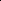 20,0 – 35,0постоянноМДОАУ д/с № 8г.Свободного676450, г.Свободный,ул. Михайло-Чесноковская, 858 (41643) 3-33-31,detvosem@mail.ru36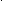 Комната в общежитии/в декабре 2022 года сдача нового арендного дома для предоставления жилья работникам бюджетной  сферы1.Ежемесячная доплата молодому специалисту за первые 3 года работы в размере 70 % должностного оклада.2. Единовременная денежная выплата молодым специалистам образовательных организаций в размере 600,0 тыс. рублейВоспитатель125,0-35,0постоянноМДОАУ д/с № 9 г. Свободного676450, г.Свободный,ул. 50 лет Октября,д.48(41643)3-08-05detsadik2014@mail.ru36Комната в общежитии/в декабре 2022 года сдача нового арендного дома для предоставления жилья работникам бюджетной  сферы1.Ежемесячная доплата молодому специалисту за первые 3 года работы в размере 70 % должностного оклада.2. Единовременная денежная выплата молодым специалистам образовательных организаций в размере 600,0 тыс. рублейВоспитатель525,0-42,0постоянноМДОАУ д/с  № 10г. Свободного676450, г.Свободный,ул. Почтамтская, 99,тел. 8-(41643)5-93-05svbds10@yandex.ru36Комната в общежитии/в декабре 2022 года сдача нового арендного дома для предоставления жилья работникам бюджетной  сферы1.Ежемесячная доплата молодому специалисту за первые 3 года работы в размере 70 % должностного оклада.2. Единовременная денежная выплата молодым специалистам образовательных организаций в размере 600,0 тыс. рублейВоспитатель225,0-30,0постоянноМДОАУ д/с №12г. Свободного676450, г.Свободный, ул. Новый быт,57, тел. 8(41643)5-75-93mdoau12@mail.ru36Комната в общежитии/в декабре 2022 года сдача нового арендного дома для предоставления жилья работникам бюджетной  сферы1.Ежемесячная доплата молодому специалисту за первые 3 года работы в размере 70 % должностного оклада.2. Единовременная денежная выплата молодым специалистам образовательных организаций в размере 600,0 тыс. рублейВоспитатель125,0-32,0постоянноМДОАУ д/с №16г. Свободного676450, г. Свободный,пер.Тупиковый, д.1,8-(41643)5-79-74mdoayd.s.16@list.ru36Комната в общежитии/в декабре 2022 года сдача нового арендного дома для предоставления жилья работникам бюджетной  сферы1.Ежемесячная доплата молодому специалисту за первые 3 года работы в размере 70 % должностного оклада.2. Единовременная денежная выплата молодым специалистам образовательных организаций в размере 600,0 тыс. рублейВоспитатель325,0-30,0постоянноМДОАУ д/с № 20г. Свободного676450, г.Свободный,ул. Октябрьская, 75,  тел. 8-(41643)5-84-49rozhkova-mounsh20@mail.ru36Комната в общежитии/в декабре 2022 года сдача нового арендного дома для предоставления жилья работникам бюджетной  сферы1.Ежемесячная доплата молодому специалисту за первые 3 года работы в размере 70 % должностного оклада.2. Единовременная денежная выплата молодым специалистам образовательных организаций в размере 600,0 тыс. рублейВоспитатель225,0-30,0постоянноМДОАУ д/с№ 38г. Свободного676450, г.Свободный,ул. 40 лет Октября,70, тел. 8-(41643)4-43-73mdoau.ds38@mail.ru36Комната в общежитии/в декабре 2022 года сдача нового арендного дома для предоставления жилья работникам бюджетной  сферы1.Ежемесячная доплата молодому специалисту за первые 3 года работы в размере 70 % должностного оклада.2. Единовременная денежная выплата молодым специалистам образовательных организаций в размере 600,0 тыс. рублейВоспитатель325,0-30,0постоянноМОАУ СОШ № 11г. Свободного676450, г.Свободный, ул. Серышева 688(4164)332350Svob11@mail.ru36Комната в общежитии/в декабре 2022 года сдача нового арендного дома для предоставления жилья работникам бюджетной  сферы1.Ежемесячная доплата молодому специалисту за первые 3 года работы в размере 70 % должностного оклада.2. Единовременная денежная выплата молодым специалистам образовательных организаций в размере 600,0 тыс. рублейВоспитатель135,0*постоянноМДОАУ д/с «Золотинка» с.Соловьёвск676271 Тындинский муниципальный округ,с. Соловьёвск, ул.Тихая, дом 28(41656) 59479ds-zolotinka@mail.ru0,75 ставкиЖилье не предоставляется1. Предоставление льгот по оплате жилищно-коммунальных услуг в сельской местности.2. Единовременная выплата молодому специалисту в размере 100 тыс. руб.3. Оплачивается отпуск 7 к.д. для обустройства на новом месте.4. Оплата проезда к месту проведения отдыха 1 раз в 2 года.5. Районный коэффициент – 70%, северные надбавки 50%Воспитатель детей дошкольного возраста125,0-30,0постоянноМАДОУ «ДС № 3 г Благовещенска «Надежда»675000,г. Благовещенск,ул. Лазо, 45,8 (4162) 660-412,blg_ds_3@obramur ru;36жилье не предоставляется1. Выплата единовременного социального пособия молодому специалисту по истечении первого года работы выпускникам ВУЗов в размере 14200 руб.2.   Доплата в размере 15% от должностного оклада с учетом нагрузки молодым специалистам, окончившим учебное заведение высшего профессионального или среднего профессионального образования и заключившим трудовой договор (кроме совместителей) в течении шести месяцев после окончания учебного заведения, - сроком на 1 год со дня приема на работуВоспитатель детей дошкольного возраста125,0постоянноМАДОУ«ДС № 35 г.Благовещенска»675014,г. Благовещенск,ул. Кольцевая, 40тел. 8(4162)22-17-22, blg_ds_35@obramur.ru36жилье не предоставляется1. Выплата единовременного социального пособия молодому специалисту по истечении первого года работы выпускникам ВУЗов в размере 14200 руб.2.   Доплата в размере 15% от должностного оклада с учетом нагрузки молодым специалистам, окончившим учебное заведение высшего профессионального или среднего профессионального образования и заключившим трудовой договор (кроме совместителей) в течении шести месяцев после окончания учебного заведения, - сроком на 1 год со дня приема на работуВоспитатель детей дошкольного возраста225,0-30,0постоянноМАДОУ«ДС № 55 г.Благовещенска»675000,г. Благовещенск,пер. Речной,118 (4162) 51 01 33, blg_ds_55@obramur.ru36жилье не предоставляется1. Выплата единовременного социального пособия молодому специалисту по истечении первого года работы выпускникам ВУЗов в размере 14200 руб.2.   Доплата в размере 15% от должностного оклада с учетом нагрузки молодым специалистам, окончившим учебное заведение высшего профессионального или среднего профессионального образования и заключившим трудовой договор (кроме совместителей) в течении шести месяцев после окончания учебного заведения, - сроком на 1 год со дня приема на работуВоспитатель детей дошкольного возраста330,0постоянноМАДОУ «ЦРР-ДС № 68 г.Благовещенска»675028,г. Благовещенск,ул. Дьяченко, 9/1,8(4162) 209529,blago-sad@mail.ru36жилье не предоставляется1. Выплата единовременного социального пособия молодому специалисту по истечении первого года работы выпускникам ВУЗов в размере 14200 руб.2.   Доплата в размере 15% от должностного оклада с учетом нагрузки молодым специалистам, окончившим учебное заведение высшего профессионального или среднего профессионального образования и заключившим трудовой договор (кроме совместителей) в течении шести месяцев после окончания учебного заведения, - сроком на 1 год со дня приема на работуПедагог дошкольного образования625,0постоянноМДОБУ ДС № 3 с. ЕкатеринославкаЗдание № 2/открытие нового здания676630,Октябрьский район,С. Екатеринославка,пер. Новый,5 а8 (41652) 22 8 07,ds3dyujmovochka@yandex.ruставкиАренда жильяЕдиновременная выплата молодому специалисту в размере 40 000 рублей.Предоставление льгот по оплате жилищно-коммунальных услуг в сельской местности.компенсация за аренду жилья  7 000  рублей, но не более 75% от суммы аренды в течение одного годаУчителя музыки, музыкальные руководителиУчителя музыки, музыкальные руководителиУчителя музыки, музыкальные руководителиУчителя музыки, музыкальные руководителиУчителя музыки, музыкальные руководителиУчителя музыки, музыкальные руководителиУчителя музыки, музыкальные руководителиУчителя музыки, музыкальные руководителиУчителя музыки, музыкальные руководителиМузыкальный руководитель125,0-30,0постоянноМАОУ СОШ №2 пгт Серышево структурное подразделение д/с №3676351Серышевский район, пгт.Серышево,ул.Ковалева,68(41642) 23-3-2624Частичная компенсация затрат на аренду жилого помещения в размере 5 тыс. рублей1.Предоставление льгот по оплате жилищно-коммунальных услуг в сельской местности.2.Единовременная выплата молодому специалисту в размере 15 тыс. руб.3.Ежемесячная выплата молодому специалисту в размере 3 тыс. руб. на 3 года4.Районный коэффициент – 30%, Амурский коэффициент -  30%Учитель музыки120,0-25,0постоянноМОАУ СОШ№ 1г. Свободного676450, г.Свободный, ул. Кручинина,68 (41643) 5-24-60, storozheva.albina@mail.ru18Комната в общежитии/в декабре 2022 года сдача нового арендного дома для предоставления жилья работникам бюджетной  сферы1.Ежемесячная доплата молодому специалисту за первые 3 года работы в размере 70 % должностного оклада.2. Единовременная денежная выплата молодым специалистам образовательных организаций в размере 600,0 тыс. рублейУчитель музыки125,0-35,00постоянноМОАУ СОШ№ 2г. Свободного676450, г.Свободный, ул.Ленина, 95,тел. 8(41643)3-33-62potemcina-elena@mail.ru20Комната в общежитии/в декабре 2022 года сдача нового арендного дома для предоставления жилья работникам бюджетной  сферы1.Ежемесячная доплата молодому специалисту за первые 3 года работы в размере 70 % должностного оклада.2. Единовременная денежная выплата молодым специалистам образовательных организаций в размере 600,0 тыс. рублейУчитель  музыки120,0-25,0постоянноМОАУ СОШ № 6 г. Свободного676450,г. Свободный,ул. Комарова,32,8 (41643) 20543,sv6school@yandex.ru18Комната в общежитии/в декабре 2022 года сдача нового арендного дома для предоставления жилья работникам бюджетной  сферы1.Ежемесячная доплата молодому специалисту за первые 3 года работы в размере 70 % должностного оклада.2. Единовременная денежная выплата молодым специалистам образовательных организаций в размере 600,0 тыс. рублейМузыкальный руководитель125,0-30,0постоянноМОАУ СОШ № 11г. Свободного676450, г.Свободный, ул. Серышева 688(4164)332350Svob11@mail.ru36Комната в общежитии/в декабре 2022 года сдача нового арендного дома для предоставления жилья работникам бюджетной  сферы1.Ежемесячная доплата молодому специалисту за первые 3 года работы в размере 70 % должностного оклада.2. Единовременная денежная выплата молодым специалистам образовательных организаций в размере 600,0 тыс. рублейМузыкальный руководитель116,5постоянноМДОБУ ДС с. Варваровка «Радуга»676637, Амурская область, Октябрьский район, с. Варваровка, ул. Молодежная, 10.84165221422mdobudsvar@mail.ruставкаПод наем , квартираЕдиновременная выплата молодому специалисту в размере 40 000 рублей.Льготы на жилищно-коммунальные расходы,компенсация за аренду жилья  7 000  рублей, но не более 75% от суммы аренды в течение одного годаМузыкальный руководитель135,0- 45,0постоянноМДОБУ ДС № 3 Г. ТЫНДЫ676290, Амурская область, г. Тында, ул. Красная Пресня, д.12.8 (41656) 55242,tnd_ds_3@obramur.ru24Жилье не предоставляется1.Единовременная муниципальная выплата молодому специалисту в размере 300 тыс. руб. для педагогов с высшим и 150 тыс. руб. средне-специальным образованием.2. Компенсация проезда специалисту и неработающим членам его семьи к месту проведения отдыха и обратно 1 раз в 2 года.3. Компенсация расходов на провоз багажа4.Районный коэффициент – 70%, северные надбавки до 50% (при наличии).5. Стимулирующие выплаты – до 30% от оклада5. Премия по итогам работы за месяц.Музыкальный руководитель130,0постоянноМДОБУ ДС № 5 Тынденок г. Тынды676282, г. Тындау. Дружбу д. 4 А,8(41656)5-52-62tnd_ds_5@obramur.ru24Жилье не предоставляется1. Компенсация проезда специалисту и неработающим членам его семьи к месту проведения отдыха и обратно 1 раз в 2 года.2. Компенсация расходов на провоз багажа.3. Районный коэффициент – 70%, северные надбавки 50% (при наличии)Учитель музыки135,0постоянноМОБУ СОШ №7 г. Тынды676290, Амурская обл., г. Тында, ул. Школьная, 58(41656) 55-250, tnd_school_7@obramur.ru20Благоустроенное жилье (комната в квартире/общежитии)1. Единовременная выплата молодому специалисту в размере 300 тыс. руб с высшим образованием и  150 тыс. руб. со средним профессиональным образованием,2. Первые три года ежемесячная доплата в размере 20% от базового оклада.3.  Компенсация проезда специалисту и неработающим членам его семьи к месту проведения отдыха и обратно 1 раз в 2 года.4. Районный коэффициент – 70%, северные надбавки 50%5. Компенсация расходов на провоз багажа к месту работы.6. Выплаты стимулирующего характера.7. Ежемесячное денежное вознаграждение  за выполнение функций классного руководителя в размере 5000,0 с учетом районного коэффициента и северной надбавкиМузыкальный руководитель125,0-30,0постоянноМДОБУ ДС № 11 БЕЛОСНЕЖКА Г. ТЫНДЫ676290, Россия, Амурская область, г. Тында, ул. Октябрьская д. 16, тел. 8(41656) 54-6-70;tnd_ds_11@obramur.ru24Жилье не предоставляется1. Компенсация проезда специалисту и неработающим членам его семьи к месту проведения отдыха и обратно 1 раз в 2 года.2. Компенсация расходов на провоз багажа.3. Районный коэффициент – 70%, северные надбавки 50% (при наличии).4. Стимулирующие выплаты – до 30%5. Премия по итогам работыза месяц.Музыкальный руководитель128,6постоянноМДОБУ ДС №1«Солнышко» с.Екатеринославка676630,Амурская область,Октябрьский район, с.Екатеринославка, ул.Пионерская 7Эл. почта:mdobuds1@mail.ruтел:8(41652)22271ставкаПод наем , квартираЕдиновременная выплата молодому специалисту в размере 40 000 рублей.Льготы на жилищно-коммунальные расходы,  компенсация за аренду жилья  7 000  рублей, но не более 75% от суммы аренды в течение одного годаМузыкальный руководитель125,0-30,0постоянноМДОАУ д/с №12г. Свободного676450, г.Свободный, ул. Новый быт,57, тел. 8(41643)5-75-93mdoau12@mail.ru36Комната в общежитии/в декабре 2022 года сдача нового арендного дома для предоставления жилья работникам бюджетной  сферы1.Ежемесячная доплата молодому специалисту за первые 3 года работы в размере 70 % должностного оклада.2. Единовременная денежная выплата молодым специалистам образовательных организаций в размере 600,0 тыс. рублейУчитель музыки120,0-25,0постоянноМОБУ Поздеевская СОШ676610, Амурская обл., Ромненский муниципальный округ, с.Поздеевка,ул.Школьная,д.298(41645)95-2-35 Pozdeevskajaschool@yandex.ru11Частичная компенсация затрат на аренду жилого помещения в размере 5 тыс. рублей1. Предоставление льгот по оплате жилищно-коммунальных услуг в сельской местности.2. Единовременная выплата молодому специалисту в размере 50 тыс. руб.3. Районный коэффициент – 30%Музыкальный руководитель113,0-15,0постоянноМДОАУ детский сад «Солнышко» с. Грибское675503,Амурская область,Благовещенский район,с. Грибское,ул. Медицинская, 15, 
8(4162)77-45-1924Жильё не предоставляется1. Предоставление льгот по оплате жилищно-коммунальных услуг в сельской местности.2. Единовременная выплата молодому специалисту в размере 80 тыс. руб. (для специалиста, имеющий среднее профессиональное образование) и 100 тыс. руб. (для специалиста, имеющий высшее профессиональное образование)3. Районный коэффициент – 30%, ДВ коэффициент – 30%Музыкальный руководитель118,5постоянноМДОАУ д/с № 2676770,Амурская обл.,г. Райчихинск,ул. Музыкальная, 32 ател.: 8 (41647) 2-33-10,dsad2_ray@mail.ru24Жилье не предоставляетсяЕжемесячная доплата 10% от базового окладаМузыкальный руководитель113,0-17,0постоянноМДОАУ детский сад с. Волково675504,Амурская область,Благовещенский р-он, с. Волково, ул. Центральная, 15,8 (4162) 390 308tol.vi@mail.ru27Жильё не предоставляется1. Предоставление льгот по оплате жилищно-коммунальных услуг в сельской местности.2. Единовременная выплата молодому специалисту в размере 80 тыс. руб. (для специалиста, имеющий среднее профессиональное образование) и 100 тыс. руб. (для специалиста, имеющий высшее профессиональное образование)3. Районный коэффициент – 30%, ДВ коэффициент – 30%Музыкальный руководитель130,00постоянноМАДОУ ДС №10676850, г. Белогорск, ул. Добролюбова, 29, 89244469462, bel_ds_10@obramur.ru20Не предоставляется1. Единовременная выплата молодому специалисту в размере 20000 руб.2. Ежемесячная выплата молодому специалисту в размере 3000 руб.Учитель музыки125,0-30,0постоянноМОАУГ №8676770,г.Райчихинск,ул.В.Ф.Зарубова, д.118(41647)2-30-35gumnaz8@bk.ru22Жилье не предоставляется1.Ежемесячная выплата молодому специалисту 1500 рублей2.Оплачиваемый отпуск 7 к.д. для обустройства на новом местеУчитель музыки125,0постоянноМОАУ «Дипкунская СОШ»676251, Амурская область, поселок Дипкун, улица Мира, д. 14 tndroo_school_dipkun@obramur.ru18Благоустроенная квартира1.Предоставление льгот по оплате жилищно-коммунальных услуг в сельской местности.2.Единовременная выплата молодому специалисту в размере 100 тыс. руб.3.Оплачиваемый отпуск 7к.д. для обустройства на новом месте.4.Оплата проезда к месту проведения отдыха 1 раз в 2 года.5.Районный коэффициент – 70%, северные надбавки 50%.Музыкальный работник135,0*постоянноМДОАУ д/с «Золотинка» с.Соловьёвск676271 Тындинский муниципальный округ,с. Соловьёвск, ул.Тихая, дом 28(41656) 59479ds-zolotinka@mail.ru1,2 ставкиЖилье не предоставляется1. Предоставление льгот по оплате жилищно-коммунальных услуг в сельской местности.2. Единовременная выплата молодому специалисту в размере 100 тыс. руб.3. Оплачивается отпуск 7 к.д. для обустройства на новом месте.4. Оплата проезда к месту проведения отдыха 1 раз в 2 года.5. Районный коэффициент – 70%, северные надбавки 50%Учитель музыки125,0-30,0постоянноМАОУ Новоалександровская СОШ676952, Амурская область, Тамбовский район, с. Новоалександровка, ул. Школьная 108 (41638) 39-138,novoalexsandrovka@rambler.ru181-комнатная благоустроенная квартира1. Предоставление льгот по оплате жилищно-коммунальных услуг в сельской местности.2. Единовременная выплата молодому специалисту в размере 20 тыс. руб.Учитель музыки19,0-12,0постоянноМАОУ Михайловская СОШ675512,Амурская область,Благовещенский район,с. Михайловка,ул. Школьная, 10,8 (914) 3989732,598436@mail.ru8Аренда жилья1. Предоставление льгот по оплате жилищно-коммунальных услуг в сельской местности.2. Единовременная выплата молодому специалисту в размере 80 тыс. руб. (для специалиста, имеющий среднее профессиональное образование) и 100 тыс. руб. (для специалиста, имеющий высшее профессиональное образование)3. Районный коэффициент – 30%, ДВ коэффициент – 30%Учителя технологии и ИЗОУчителя технологии и ИЗОУчителя технологии и ИЗОУчителя технологии и ИЗОУчителя технологии и ИЗОУчителя технологии и ИЗОУчителя технологии и ИЗОУчителя технологии и ИЗОУчителя технологии и ИЗОУчитель технологии, ИЗО120,0-25,0постоянноМАОУ Михайловская СОШ675512,Амурская область,Благовещенский район,с. Михайловка,ул. Школьная, 10,8 (914) 3989732,598436@mail.ru18Аренда жилья1. Предоставление льгот по оплате жилищно-коммунальных услуг в сельской местности.2. Единовременная выплата молодому специалисту в размере 80 тыс. руб. (для специалиста, имеющий среднее профессиональное образование) и 100 тыс. руб. (для специалиста, имеющий высшее профессиональное образование)3. Районный коэффициент – 30%, ДВ коэффициент – 30%Учитель технологии (для юношей)125,0-30,0постоянноМАОУ Береговая СОШ676208, Амурская обл., Зейский р-он, п. Береговой, ул. Студенческая, д.184165651250beregschool@mail.ru241-комнатная благоустроенная квартира1. Предоставление льгот по оплате жилищно-коммунальных услуг в сельской местности.2. Оплата проезда к месту проведения отдыха 1 раз в 2 года.3. Районный коэффициент – 70%, северные надбавки 50%.Учитель технологии (для детей с ОВЗ)116,0-18,0постоянноМБОУ Жариковская СОШ676966,Тамбовский район,с. Жариково,пер. Школьный, 7,8 (41638) 31-1-48,shkola.zharikovo@yandex.ru15Аренда жилого помещения, частичная компенсация затрат на аренду жилого помещения в размере 5 тыс. рублей не более 1 календарного года1. Предоставление льгот по оплате жилищно-коммунальных услуг в сельской местности.2. Единовременная выплата молодому специалисту в размере 20 тыс. руб.Учитель технологии121,0-19,0постоянноМБОУ СОШ с. Белоярово676541, Амурская область,Мазановский район,с. Белоярово,пер. Школьный, д. 4тел.: 8 (41644) 26 440,belovsosh@yandex.ru18Жилой дом с печным отоплениемчастичная компенсация затрат на аренду жилого помещения в размере 3 тыс. рублей1. Молодому специалисту предоставляется:- ежемесячная надбавка к заработной плате в течение первых 3-х лет работы: 3,0 тыс. руб., 2,5 тыс. руб. и 2,0 тыс. руб. (закончившим учебное заведение с отличием – 3,0 тыс. руб. в течение 3-х лет работы);- 2. Предоставление льгот по оплате жилищно-коммунальных услуг в сельской местности.3. Районный коэффициент – 60%Учитель технологии125,0-30,0постоянноМОАУ СОШ №2 г. Шимановска им. П.Г. Эпова676306, Россия,Амурская областьг. Шимановск,ул. Ленина, 26, school_2_shiman@inbox.ru18Отдельнаякомната в благоустроенномобщежитии1. 20% доплата ежемесячно к з/ пл. в течение 3-х лет.2.  Районный коэффициент – 40%3. Северная надбавка -30%4. Единовременная выплата молодому специалисту 100т.р.Учитель технологии (для юношей)125,0-30,0постоянноМБОУ СОШ № 1 г. Завитинска676870,Амурская область,г. Завитинск,ул. Кооперативная, 104,8(41636)21204, zavroo_school_1@obramur.ru18Без предоставления жильяМолодому специалисту: 1.Единовременная выплата в размере 100,0 тыс.руб2.Ежемесячная доплата в размере 1 должностного оклада в течение первого года3. оплата 50% стоимости найма (аренды) жилого помещения на основании договора найма (аренды) в течение первого годаСпециалисту со стажем, прибывшему из других регионов, на срок не менее 3-х лет :1.Оплата в связи с переездом в размере 10,0 тыс.руб.2.Единовременная выплата в размере 50,0 тыс.руб.Учитель технологии118,0-23,0постоянноМБОУ СОШ №5 г. Завитинска676870,Амурская область,г. Завитинск,ул. Линейная, 6 «в»8 (41636) 23512, e-mail: zavroo_school_5@obramur.ru16Без предоставления жильяМолодому специалисту: 1.Единовременная выплата в размере 100,0 тыс.руб2.Ежемесячная доплата в размере 1 должностного оклада в течение первого года3. оплата 50% стоимости найма (аренды) жилого помещения на основании договора найма (аренды) в течение первого годаСпециалисту со стажем, прибывшему из других регионов, на срок не менее 3-х лет :1.Оплата в связи с переездом в размере 10,0 тыс.руб.2.Единовременная выплата в размере 50,0 тыс.руб.Учитель технического труда130,0-35,0постоянноМОАУ СОШ№ 1г. Свободного676450, г.Свободный, ул. Кручинина,68 (41643) 5-24-60, storozheva.albina@mail.ru35Комната в общежитии/в декабре 2022 года сдача нового арендного дома для предоставления жилья работникам бюджетной  сферы1.Ежемесячная доплата молодому специалисту за первые 3 года работы в размере 70 % должностного оклада.2. Единовременная денежная выплата молодым специалистам образовательных организаций в размере 600,0 тыс. рублейУчитель технологии(девочки)115,0-20,0постоянноМОАУ гимназия№ 9г. Свободного676450, г.Свободный, ул. Ленина, д.848 (41643) 3-05-30, gim9svob@yandex.ru1Комната в общежитии/в декабре 2022 года сдача нового арендного дома для предоставления жилья работникам бюджетной  сферы1.Ежемесячная доплата молодому специалисту за первые 3 года работы в размере 70 % должностного оклада.2. Единовременная денежная выплата молодым специалистам образовательных организаций в размере 600,0 тыс. рублейУчитель технического труда130,00-35,00постоянноМОАУ СОШ №192 г.Свободного676455,г. Свободный,ул. Матросова,50,8(41643)2-04-658(41643)2-04-66direktor192@mail.ru28Комната в общежитии/в декабре 2022 года сдача нового арендного дома для предоставления жилья работникам бюджетной  сферы1.Ежемесячная доплата молодому специалисту за первые 3 года работы в размере 70 % должностного оклада.2. Единовременная денежная выплата молодым специалистам образовательных организаций в размере 600,0 тыс. рублейучитель технологии и ИЗО125,0-30,0постоянноМБОУ СОШ с. Успеновка676894,Завитинский муниципальный округ,с. Успеновка,ул. Центральная, 46,8 (41636) 34-281,zavroo_school_uspenovka@obramur.ru20Без предоставления жилья1. Предоставление льгот по оплате жилищно-коммунальных услуг в сельской местности.2.Молодому специалисту:-единовременная выплата в размере 100,0 тыс.руб- Ежемесячная доплата в размере 1 должностного оклада  в течение первого года-Оплата 50% стоимости найма (аренды) жилого помещения на основании договора найма (аренды) в течение первого годаСпециалисту со стажем, прибывшему из других регионов, на срок не менее 3-х лет :1.Оплата в связи с переездом в размере 10,0 тыс.руб.2.Единовременная выплата в размере 50,0 тыс.руб.Учитель технологии125,0-28,0постоянноМОАУГ №8676770,г.Райчихинск,ул.В.Ф.Зарубова, д.118(41647)2-30-35gumnaz8@bk.ru16Жилье не предоставляется1.Ежемесячная выплата молодому специалисту 1500 рублей2.Оплачиваемый отпуск 7 к.д. для обустройства на новом местеУчитель ИЗО120,0постоянноМАОУ Чигиринская СОШ676520,Амурская область, Благовещенский район, с. Чигири, ул. Центральная, д.12chigsposh@mail.ru8(4161)21-18-5418Частичная компенсация затрат на аренду жилого помещения1. Предоставление льгот по оплате жилищно-коммунальных услуг в сельской местности.2. Единовременная выплата молодому специалисту в размере 80 тыс. руб. (для специалиста, имеющий среднее профессиональное образование) и 100 тыс. руб. (для специалиста, имеющий высшее профессиональное образование)3. Ежемесячная доплата молодому специалисту в размере 30% к окладу4. Районный коэффициент – 30%, ДВ коэффициент – 30%Учитель ИЗО120,0-25,0постоянноМОАУГ №8676770,г.Райчихинск,ул.В.Ф.Зарубова, д.118(41647)2-30-35gumnaz8@bk.ru18Жилье не предоставляется1.Ежемесячная выплата молодому специалисту 1500 рублей2.Оплачиваемый отпуск 7 к.д. для обустройства на новом местеПедагоги дополнительного образования Педагоги дополнительного образования Педагоги дополнительного образования Педагоги дополнительного образования Педагоги дополнительного образования Педагоги дополнительного образования Педагоги дополнительного образования Педагоги дополнительного образования Педагоги дополнительного образования Педагог дополнительного образования (хореограф)118,0-33,0постоянноМАОУ ДО Тамбовский ЦДТ676950,Тамбовский район,с. Тамбовка,ул. 50 лет Октября, 18А,8 (41638) 21-211,tas.mou@yandex.ru18-27Аренда жилого помещения, частичная компенсация затрат на аренду жилого помещения в размере 5 тыс. рублей не более 1 календарного года1. Предоставление льгот по оплате жилищно-коммунальных услуг в сельской местности.2. Единовременная выплата молодому специалисту в размере 20 тыс. руб.Педагог дополнительного образования118,0-33,0постоянноМАОУ ДО Тамбовский ЦДТ676950,Тамбовский район,с. Тамбовка,ул. 50 лет Октября, 18А,8 (41638) 21-211,tas.mou@yandex.ru18-27Аренда жилого помещения, частичная компенсация затрат на аренду жилого помещения в размере 5 тыс. рублей не более 1 календарного года1. Предоставление льгот по оплате жилищно-коммунальных услуг в сельской местности.2. Единовременная выплата молодому специалисту в размере 20 тыс. руб.